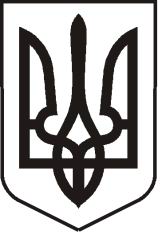 УКРАЇНАЛУГАНСЬКА ОБЛАСТЬ
ПОПАСНЯНСЬКА МІСЬКА РАДА
ШОСТОГО СКЛИКАННЯРОЗПОРЯДЖЕННЯ
міського голови«07»___11_____2018	м. Попасна	№ 260 Про створення комісії з оприбуткування контейнерів для ТПВЗ метою належного утримання та експлуатації контейнерів для ТПВ, на підставі    Акту за результатами проведення робіт по встановленню фактичної наявності контейнерів            для ТПВ, які розташовані на сміттєвих майданчиках міста Попасна від 01.10.2018, керуючись п. 20 ч.4 ст. 42 Закону України «Про місцеве самоврядування в Україні»:Створити комісію з оприбуткування контейнерів для ТПВ, які були виявлені на території міста Попасна та не знаходяться у комунальній власності територіальної громади міста Попасна:Хащенко Д.В. – заступник міського голови, голова комісії;Бондарева М.О. – начальник відділу ЖКГ, архітектури, містобудування та землеустрою, заступник голови комісії;Іщенко О.В. - спеціаліст відділу ЖКГ, архітектури, містобудування та землеустрою , секретар комісії;	Члени комісії:Омельченко Я.С. - начальник фінансово-господарського відділу - головний бухгалтер виконкому міської ради;Нікітін А.Г. - спеціаліст відділу ЖКГ, архітектури, містобудування та землеустрою виконкому міської ради;Білаш Т.О. - комірник Попаснянського КП «СКП»;Непийвода Н.П. - головний бухгалтер Попаснянського КП «СКП»; Шингірій С.О. - представник Громадської Організації «Агенція місцевого розвитку територіальної громади міста Попасна»;Чудний Ю.І. - депутат Попаснянської міської ради.Комісії здійснити  оприбуткування виявлених контейнерів для ТПВ у відповідності з чинним законодавством про що скласти відповідний акт.Контроль за виконанням цього розпорядження покласти на заступника міського голови Хащенка Д.В.Міський голова                                                                    Ю.І. ОнищенкоІщенко, 21089